Our NEW Summit Pointe PTA WEBSITE is up and running and we think you’re going to like it!!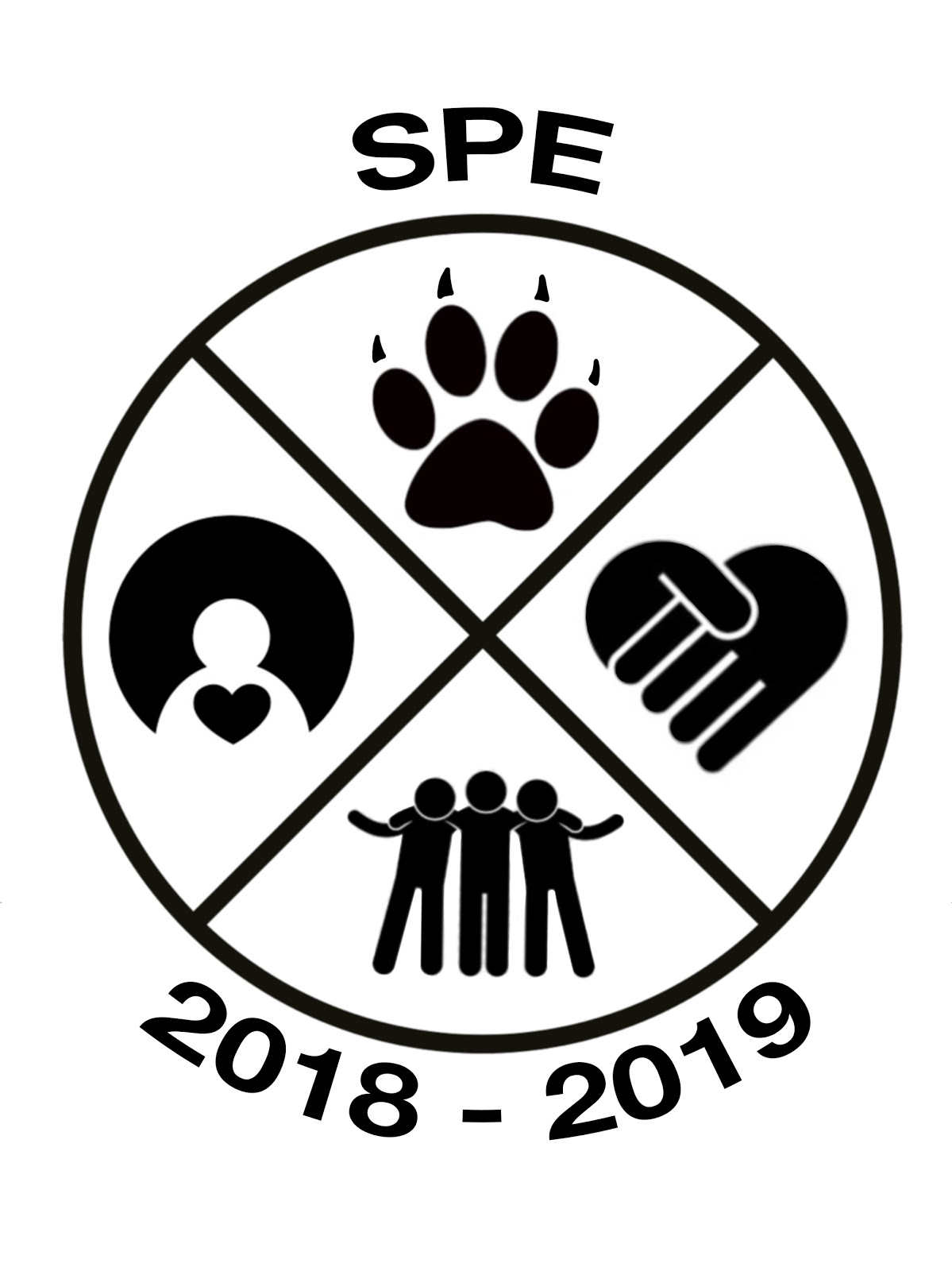 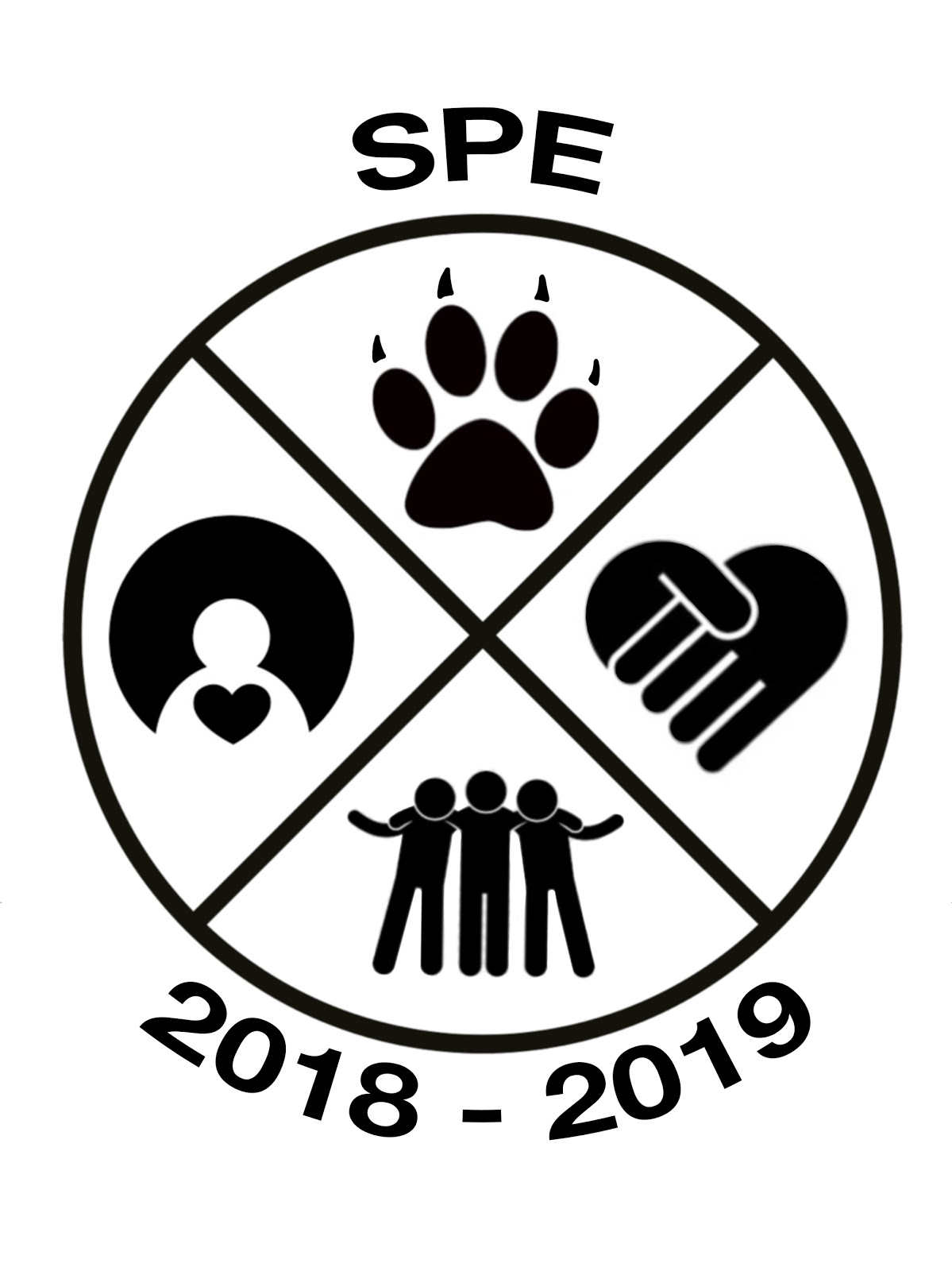 Visit https://spepta.membershiptoolkit.com to see everything the Summit Pointe Elementary PTA has to offer this year.  The New Website will allow you to:  see upcoming calendar events  buy membershipscontribute to fundraisersorder spirit wearsign up to volunteer and much, much more!!!____________________________________________________________________________________Here's what you need to do:Go to our new email address at https://spepta.membershiptoolkit.comClick on the yellow Register/Login button.  Select "Create Account" and fill in the name, email, and password information.Click "verify my email" and then check your email for a link to complete the process. The link expires in 2 hours. If you do not receive the email, check your spam or junk folders.Once you have verified your email address, log back in and finish the registration process.Complete the Parent/Family and Student Information forms.Complete the Directory/Publish Preferences.Once these forms are complete, you will be presented with forms for PTA Membership, Spirit Wear, and Volunteer Opportunities.  All of your Back-to-School needs in one convenient place!***Once the Primary Account is set up, the Primary User can "invite" other email addresses to access his/her account.  This allows the Secondary User (i.e. a second parent) to have their own login information, but still have access to the family account.
Questions? - Please don't hesitate to contact us at pta@summitpointepta.com.
Thank you for your support!Summit Pointe PTA